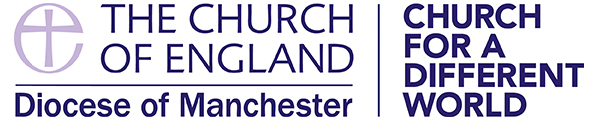 Handbook for Curates and Training incumbents             2023 – 2024 (Part 3) Appendices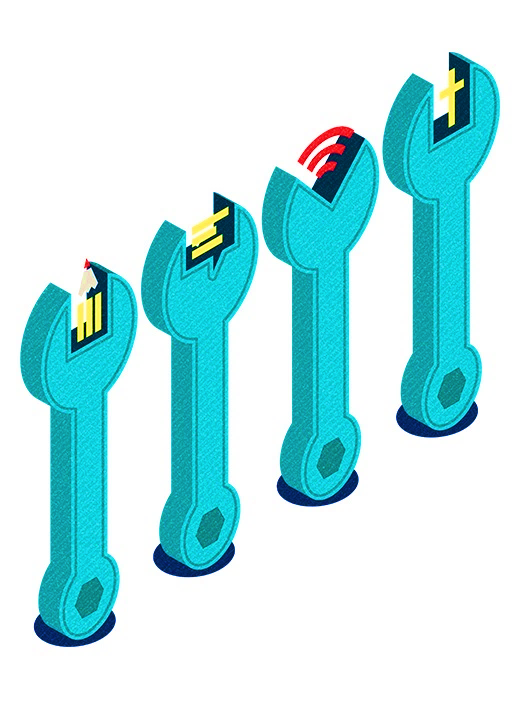 Training Officer (responsible for IME Phase 2)Rev’d Tim EvansMob: 0755 337 1165
timevans@manchester.anglican.org   Revised June 2023Handbook for Curates and Training Incumbents Part 3IntroductionThis section of the Curacy Handbook includes information and forms which will be useful during the curacy. They are designed to support curates as they progress through their curacy and to help them develop their skills as reflective ministers.When completing an Appendix to be sent as an email attachment please download, complete and return just the relevant Appendix; do not return the whole Handbook as an attachment. Appendix 1: Formational Qualities for Ordained Ministry (IME Phase 2)	 3Appendix 2: Curate Information and Contact Details 2023 - 24			 5Appendix 3: Ministry Development Journal                                                          7Appendix 4: ILG Case Study Feedback	Form						 9Appendix 5: End of year ILG Tutor’s report 						11Appendix 6: Record of Supervision							13Appendix 7: Sermon Feedback Sheet 							15Appendix 8: The Ministry and Training Agreement 					18Appendix 9: Curacy File Reference Form 						22Appendix 10: Guidance for Training Incumbents             				23Appendix 11: Training Incumbent’s Contact Details					27Appendix 1: Formational Qualities for Ordained Priestly Ministry at IME 2The single page document below summarises the qualities that curates are required to develop to enable the Bishop to decide that they have completed their curacy satisfactorily and so are able to move to an appointment as an incumbent or equivalent, (e.g. a chaplaincy post) either in Manchester or else where in the Church of England or the Anglican Communion.A full description of the qualities summarised in this document and those for distinctive deacons and pioneer ministers can be found on the Church of England national website at:https://www.churchofengland.org/resources/diocesan-resources/ministry/after-ordination The framework clearly puts the focus on the development of these qualities rather than the attainment of a specific level of skill or academic achievement and, crucially, seeks to support curates as they inhabit ordained ministry confidently and develop the lifelong habits of prayer, study and learning that will underpin ministry in the years ahead. They do not demand an abstract level of attainment or a one-sided emphasis on ministerial practice, over against theological insight or personal devotion but rather seek to foster an integrated and developmental approach to ministry formation which is dynamic and seeks to support curates in their ongoing vocation. This means that the potential for future development can be recognised alongside the growth already observed during a curacy. They are based on the Ordination service and seek to integrate personal qualities, ministerial gifts and theological understanding. In practice there will clearly be significant overlap between the seven qualities and curates and training incumbents alike are urged to avoid repetition when it comes to writing appraisals. The key to unlocking this whole process is that it is just that – a process of growth where together, curate, training incumbent, and Diocesan staff - are looking for signs of that growth as the curate increasingly inhabits the qualities.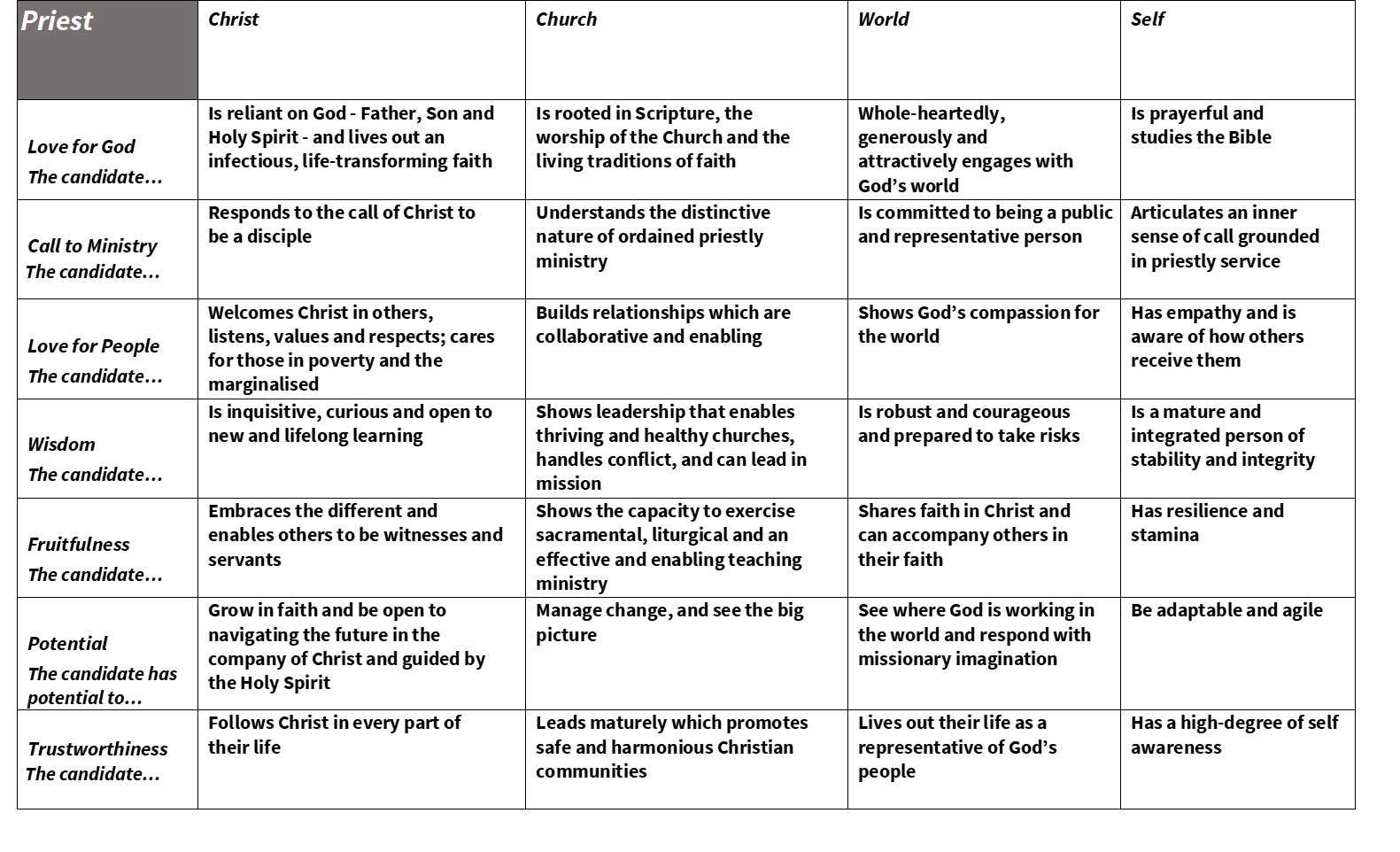 Appendix 2: Curate Information & Contact Details 2023 – 24Information given on this form will be used by the IME 2 Officer during your participation in the IME 2 Programme and for the purpose of creating a database of current curates. All information will be used in accordance with the Diocese of Manchester’s privacy notice which can be found at: https://www.manchester.anglican.org/support-for-parishes/gdpr/privacy Name …………………………………………………………………	 Category  OLM/ SSM/ SM/ MSE/ OPMParish/Benefice/Team/Other     …………………………………………………………………………………..Home Address …………………………………………………………………………………………………………………………………………………………………………………………………………………………………………………………………………Phone number: home………………………………………      mobile………………………………………………….Email: …………………………………………………………………………………………..Usual day(s) off …………………………………………………………………………………….Dietary requirments?........................................................................................Any other requirements or information you would like the IME 2 Officer to know? E.g. mobility, dyslexia, learning differences, disability.  …………………………………...............................................................................................Sending parish (Church you attended when sponsored for IME 1) …………………………………………………………………………………..…………………………………………………………….Placement parish during IME 1 (if applicable) ……..…………………………………………………………….SafeguardingPlease record the date of your most recent safeguarding training, the modules included and the training provider and location.Theological Training Other information Please give brief details of other relevant information you think it would be helpful for the IME 2 Officer to know.. . . . . . . .  . . . . . . . . . . . . . . . . . . . . . . . . . . . . . . . . . . . . . . . . . . . . . . . . . . . . . . . . . . . . . . .  . . . . . . . . . . . . . . . . . . . . . . . . . . . . . . . . . . . . . . . . . . . . . . . . . . . . . . . Please complete this permission to indicate that you do or do not agree that your email and phone number can be used for IME 2 purposes:I agree / do not agree that my email address and phone number can be shared with members of the IME 4 – 6 cohorts, my ILG Tutor and Diocesan Staff who may need to contact me for IME or other purposes connected with my appointment as a curate.Please return the form as an email attachment to:Rev’d Tim Evans									IME 2 Officertimevans@manchester.anglican.org Mob 0755 337 1165Appendix 3: Ministry Development Journal – Capturing Learning from a Ministry EventThe form below is designed to help you reflect systematically on your experience of ministry in order to help integrate learning and practice. It can be used when planning a presentation to your ILG and adapted to your own needs. Not all the questions will be relevant for every situation. This template is based on the model of ‘Progressive Theological Reflection’ outlined in Judith Thompson, SCM Guide to Theological Reflection. (London: SCM 2008, p 55-56).Ministry Development Journal pro formaAPPENDIX 4: Intentional Learning Group Case Study FeedbackFor the curate’s use following the ILG meetingAPPENDIX 5: Intentional Learning Group End of Year Report Name of Curate						Name of TutorDate 							Category of ministry: SSM/OLM/SM/OPMAppendix 6: Record of supervisionThis form is designed to enable the training incumbent to make a brief record of regular supervision meetings. The completed record should be copied to the curate promptly for her/him to add their own comments and will become part of their Ministry File and, if they wish, refer to it in their self-appraisals. Using the template will help the supervision become more focused and purposeful but please feel free to adapt and customise the form to suit your particular needs and preferences.APPENDIX 7: Sermon Feedback and Review SheetThank you for taking time to fill in this form. It’s always helpful for preachers to know how their sermons are received and it will be most useful if you can fill in this form as soon after hearing the sermon as possible. We know you will fill it in with the best interest of the curate in mind. It would also be helpful if you include ways in which you think that they could develop their preaching.Name of curate 	Date of sermon 		 Bible readings 	Type of service (e.g. Holy Communion/Service of the Word/All Age/Parade service)A Theme and contentHow well did the sermon fit in with the service as a whole?How did the sermon relate to the Bible readings?In one sentence, write down the main theme of the sermon.How clear was the theme?In one sentence write down what the sermon was asking/encouraging you to do in response?How appropriate was the sermon to the context and congregation?Did the preacher use any parables or other stories?If so, were they appropriate to the context and the theme of the sermon?If the preacher used humour how appropriate and effective was it? B StructureHow did the sermon begin?Was it appropriate for the content of the sermon? Too short? Too long?Was the sermon coherent and keep to its theme or did it wander off the theme?How did the sermon end?Was it effective as a conclusion to the sermon?C EngagementHow did they engage you intellectually and emotionally in what they were saying?How far did you feel they were personally involved in what they were saying? In what ways did the sermon inform, challenge or surprise you? D Communication and body languageWas the sermon a) too long   b) too short   c) about right If it was too long or too short why was this the case?What sort of language did the preacher use: Was it easy to understand? Did they use short, clear sentences?Were academic/jargon words used? Was it abstract/theoretical or down to earth? Was it inclusive?Was it difficult to understand at any point? e.g. obscure, long sentencesHow did the preacher use her or his voice:Could you hear easily or were they too quiet? Did they shout?Did they sound enthusiastic or bored?Did they vary their volume and tone of voice?Did they speak a) too quickly   b) about right   c) too slowlyHow far did they vary their speed of delivery?How did the preacher use their body? (e.g. did they remain still, walk around or use any distracting movements?)How well did the preacher make eye contact? (e.g. did they look at their notes all the time/did they look at the people from time to time?)In what ways do you think that the preacher could develop their skills in preaching?Appendix 8: Ministry and Training Agreement  July 2023 – June 2024
for Training Incumbents and Curates Curate …………………………………………………….  Parish & Mission Community …………………….Training Incumbent …………………………….…. Category of ministry SM/SSM/OLM/MSEThe form should be kept available and referred back to regularly. It may need to be amended by mutual agreement. Please expand the boxes as necessary. Please send a copy of the Agreement to the IME 2 Officer, Rev Tim Evans, (timevans@manchester.anglican.org) by September 30th 2023.Curate’s main areas of work and/or responsibilityMain areas of responsibility in Church e.g. pastoral visiting team, Mission Action Plan, Messy Church (It is not expected that these will all be decided at the start of the curacy.)Specific commitments within the community. E.g. schools, community groups, residential homes (It is not expected that these will all be decided at the start of the curacy.)Staff / Ministry Team MeetingsOffice spaceWhat office space will the Curate have?Clerical dressWhat is normal liturgical dress?What other expectations are there regarding dress code?ExpensesReference should be made to Parochial Expenses of the Clergy 2017 which gives guidance on expenses. Available online at: https://tinyurl.com/y9sn587j  CommunicationWhat agreed expectations are there regarding the use of email and phone? What clergy contact details will be publically available?Social MediaWhilst the use of social media can have huge benefits in ministry there are also potential drawbacks and some significant hazards to avoid. Please read the Diocesan guidelines on the use of social media available here: https://www.manchester.anglican.org/document?search=Social+media&sort=title-asc and the national Church of England guidelines available here:https://www.churchofengland.org/terms-and-conditions/our-social-media-community-guidelinesHow will parish social media accounts be used and what rules will apply to personal (but never private) accounts?Supervisions (not less than 9x a year for full-time stipendiary curates; not less than 6x a year for others)In the first year of a curacy supervisions for stipendiary curates should include, among others, the following topics: the transition to ordained ministry; public ministry & The Guidelines for the Professional Conduct of the Clergy; conducting worship and preaching; preparing for ordination; administration, communication and time management. For self-supporting curates some of these topics should be included in supervisions.SafeguardingPlease record the date of your most recent safeguarding Leadership Module training and the training provider and location.NotesUnder their training incumbent’s supervision curates need to come to an agreement with them regarding their ministry, learning and development during curacy. This document is designed to enable open and productive conversations between clergy colleagues and to encourage mutual accountability.  It is intended to support a working relationship, manage expectations, check assumptions and anticipate areas of tension or role conflict. Please use it flexibly to suit your context, the requirements of the parish and the training needs of the curate. It should be a key reference point throughout the curacy and should be reviewed at least annually and a copy sent to the IME 2 Officer each year.  The Ministry and Training Agreement is not a contract and complements the more generic Statement of Particulars of Office. 3. All curates should agree holidays, working hours and time off with their Incumbent. Stipendiary clergy have an annual holiday leave entitlement of thirty-six days including five Sundays and should have a rest period of at least 24 hours each week.  In addition, 8 days may be taken as Bank Holidays or in lieu of Bank Holidays. The holiday year begins on 1st February. The situation for self-supporting clergy is more varied and should be mutually agreed with their Training Incumbent and discussed with the IME 2 Officer if necessary. There is no standard pattern for SSM/OLM clergy. 4. Additional day off each month. ‘The recommendation from the Bishop is that clergy should have one full day off per week, with an additional day off once a month so that two consecutive days are taken, and clergy are strongly advised to take this time off.’ Guidance for Ecclesiastical Office Holder, 2022.This additional day must be agreed with the training incumbent and may need to be varied according to the requirements of parish ministry, e.g. during Holy Week, at Christmas or to fit in with other priorities.Privacy Statement:Information gathered on this form will be used in strict accordance with the Diocesan Privacy Policy.  Full details of the policy can be found at:  https://www.manchester.anglican.org/support-for-parishes/gdpr/privacy Appendix 9: Curacy File Reference FormThis form is designed for use in the final assessment process to enable you to receive brief references from a range of people (lay or ordained) who have experience of your ministry and/or of working with you. It will provide evidence of your gifts as a minister, encouragement and insights into how you may continue to develop in ministry. Please let those you ask know that you will include the form in your Curacy File to be submitted to the IME 2 Officer as a part of your final assessment to the Bishop and that the information they provide will be confidential to the Bishop and you.Name of Curate                                                                               Area(s) to be commented on (to be identified by curate)Name of referee				       	OrganisationRole/Position/ Job Title					How long have you known me?Brief description of the context in which we have known each otherWhat do you see as my strengths and gifts and how have you seen them develop during my curacy?Which of my skills do you think are transferrable to other areas of ministry?How do you think my skills might be further developed?Any other comments that would be helpful for my development as a minister?Signed ………………………………………………………………	Date ……………………………..Appendix 10: Guidance for Training IncumbentsIntroductionTraining incumbents are called, under the authority of the Bishop, to be responsible for preparing the newly ordained for fruitful and resilient ministry in God’s Church. The work and ministry of a training incumbent is recognised as being highly significant for the mission of the church and the proclamation of the Gospel. They will, therefore, be clergy with the necessary experience, gifts and character and who are committed to collaborative ministry, continuing ministerial development and participation in the Deanery and Diocese. They will understand the importance of giving time to the supervision and training of a curate, of praying with them regularly and of reflecting theologically with them throughout their curacy. This is a demanding responsibility and requires a significant amount of time. Having a curate should never be seen as acquiring ‘an extra pair of hands’ but as an opportunity to work with a colleague in the service of the Church and the Kingdom of God which is a privilege and a joy. The relationship between training incumbent and curate is one between adults who each have specific but different responsibilities, and a variety of gifts.The contextOrdained ministry is continuing to change in its outward activities, priorities and demands. In Manchester the advent of new, larger Deaneries and Mission Communities means that to some extent clergy will need to understand their vocation differently from in the past. Training incumbents will need to be flexible  and able to show resilience at a time of change and work carefully with curates as they navigate both the changes which accompany beginning ordained ministry and the challenges and opportunities which Diocesan reorganisation will bring. Having said which, the heart of ordained ministry remains unchanged – the prayerful and faithful ministry of word and sacrament, pastoral care of Christ’s flock and leadership in mission in all its many dimensions. For the great majority of curates in our Diocese this will be in the context of parish churches within a mission community but may also be in other forms of ministry such as chaplaincy and church plants. This will usually be for a three-year period, beginning at Petertide in the year of ordination as deacon. The effective training of curates depends on a four-way partnership betweenIt is vital that there is good communication between all four to enable training to be as rich and formative as possible.The Role of the Training IncumbentTraining incumbents will commit to working fully within the Diocesan guidelines and provision for Initial Ministerial Education Phase 2 and the Church of England’s national framework for IME 2The training incumbent’s role includes:taking into account the curate’s prior experience (ministerial, professional and personal)ensuring a pattern of regular prayer together in accordance with the Bishop’s guidanceensuring that the curate gains a broad range of ministerial experience that will prepare them for future ministry, whether stipendiary or self-supporting. This should include experience across the mission community working collaboratively including in planning and decision-making regular times of supervision and theological reflection with the curate which are given priority in the diary completing a Ministry and Training Agreement each year and sending it to the IME 2 Officerensuring that the curate gives priority to the requirements of the IME 2 programme, working in partnership with the cohort Bishop and the Bishop’s officers. The national recommendation is for 15% of ministry time to be devoted to further study and the IME 2 programmeproviding good, timely feedback on ministry, including both encouragement and challenge, and, if necessary, raising any concerns with the curate in an appropriate and timely wayproviding thorough appraisals at IME 4, IME 5 and the end of curacy keeping a good balance between active ministry and the need for reflection and refreshmentdemonstrating a high level of engagement with Diocesan and Deanery activities and expectations, especially in the formation and leadership of mission communitiesworking with the curate to ensure their wellbeing providing, negotiating and ensuring appropriate boundaries, ministerial practices and frameworks for confidentiality, safeguarding and resilience with the curatecommunicating to Churchwardens and PCC, and more generally in the congregation and parish, that a curacy is a time-limited training postundertaking further study and on-going training specific to their role including the Diocesan provision for the training and support of trainingincumbents. New training incumbents will be mentored by an experienced colleague in their curate’s first year in post.Personal Qualities and GiftsTraining incumbents will:be people of prayer, mature faith, humility and wise self-awareness have a deep awareness of the call and grace of God in their own lives, and recognise the privilege of serving the Church and Christ in the worldunderstand the significance of their role and personality on the curate’s formation for ministry, including being aware of the power imbalance inherent in the training incumbent-curate relationship be committed to empower and enable colleagues to grow and flourish as priests and to allow them to develop in ways different from their ownmodel strategic and reflective, theological leadershipbe willing to devote the time, energy and expertise necessary to offer effective and fruitful training, with the flexibility to take into account the curate’s experience and specific circumstanceshave the ability to help the curate in the process of integrating their theological studies with ministerial experiencebe able to interpret the social dynamics of the parish and mission community and to develop a strategy for mission be open and collaborative in discussion, planning and decisions in the parish whilst also exercising due authority as incumbent with humility communicate expectations and guidance clearly and in good timehave a passion for developing lay and ordained ministers of the gospel, and for the mission of Christ’s Church in the worldbe willing and able to let go of responsibility to others, whilst offering  training, support and supervisionshare of themselves with colleagues, including difficulties and disappointments, and be willing to learn from and with thembe self-aware, secure but not defended, vulnerable but not fragileengage regularly in continuing ministerial development and take time for reading and studymodel good practice in personal wellbeing and ministry practice, including time off, holidays and, where appropriate, family boundaries know their limitations and be able to rejoice in and rely on others’ giftsbe committed to remaining in post for a minimum of eighteen months from the start of the curacyThe Parish / Mission Community CommitmentThe parish / mission community will:be committed to the Diocesan strategy to be a Church for a Different World through being a growing, nurturing and serving Church and demonstrate a high level of engagement with Diocesan and Deanery activities and expectationshave a current and working Mission Action Planendeavour to pay parish share in fullbe seeking to promote and develop lay and ordained vocations, and will be a community where whole life Discipleship is taken seriouslybe committed to the full inclusion in ministry of those of UKME heritage and those with disabilitiesrecognise that the curate is primarily appointed to a training post under the supervision of the training incumbentpay the curate’s expenses of office in fullMay 2022Appendix 11: Training Incumbent’s Contact DetailsIME Phase 2. Training Incumbent’s Contact Details 2023 - 24Name …………………………………………………………………	       Parish/Benefice/Team …………………………………………………………………………………………………………..Does the parish come under alternative episcopal oversight? ……………………………………………Mission Community …………………………………………………   Deanery …………………………………………	Phone number: home…………………………………………         Mobile………………………………………………Email: …………………………………………………………………………………………..Usual day(s) off …………………………………………………………………………………….Dietary requirements: …………………………………………………………………	Rev’d Tim EvansIME 2 Officertimevans@manchester.anglican.org Mob 0755 337 1165All information will be used in accordance with the Diocese of Manchester’s privacy notice which can be found at: https://cofemanchester.contentfiles.net/media/documents/document/2018/03/Privacy_Notice_MDBF.pdf Date of trainingModules	Training ProviderLocationName of College or Course attended in IME 1Dates attendedQualification awarded      or still to be completedPrior training or experience e.g. professional, apprenticeship, university Bible College, Mission OrganisationDates attendedQualification awarded      or still to be completedDate & time:Experience: what was the event which you are working with?Experience: what was the event which you are working with?Experience: what was the event which you are working with?Experience: what was the event which you are working with?Date / time:	Location:Nature of event:Describe briefly what happened: Describe your own role:How did you feel about the event / your role within it?Date / time:	Location:Nature of event:Describe briefly what happened: Describe your own role:How did you feel about the event / your role within it?Date / time:	Location:Nature of event:Describe briefly what happened: Describe your own role:How did you feel about the event / your role within it?Date / time:	Location:Nature of event:Describe briefly what happened: Describe your own role:How did you feel about the event / your role within it?Explore: what were the main issues / questions which this event raised?Explore: what were the main issues / questions which this event raised?Explore: what were the main issues / questions which this event raised?Explore: what were the main issues / questions which this event raised?Reflect: building a theological understandingWhat insights from the faith tradition (e.g. from Scripture, theological writing, historic tradition) help to build a theological understanding of what happened? Now return to the original situationHow do these perspectives change your initial understanding of the situation? Respond: how might you change your response to this experience?What are the implications for future practice? What specifically might you do differently in a similar situation, and why? Is there anything you need to do now? Any other questions to note or follow up?Books / resources to noteThis relates to the following Learning Outcomes:Curate                       TutorCohortCategory of ministryOLM/SSM/SM/ PioneerCase Study TopicDate of PresentationDate of FeedbackSummary of FeedbackLearning Towards (Formational qualities)Experience – how well was the experience described, including their own reaction to it?Exploration – how well did they understand and explore the issues raised by the presentation topic?Reflection – how well did they bring theological insights to bear on the case study?Response – what new insights did they gain from the case study, reflection and group discussion?Presentation skills - how well did they present the case study?How well did they engage with the group, respond to questions and handle differences?Areas for further development for their next ILG presentationWhat new insights into the situation or action points did I gain from the group?How can I develop my skills when I prepare for my next ILG presentation?Summary How well did the curate engaged with the process of peer learning and theological reflection in the group?Please comment on the curate’s development as a reflective practitioner and how well  they integrated theological insights into their own practicePlease comment on the curate’s self-awareness and their ability to relate to others in the group, including those with whom they disagreedPlease highlight any areas for further developmentCurateSupervising incumbentDate  of supervision:Review of significant learning experiences from the previous supervisionReview of significant learning experiences from the previous supervisionReview of significant learning experiences from the previous supervisionReview of significant learning experiences from the previous supervisionGeneral review of curate’s ministryGeneral review of curate’s ministryGeneral review of curate’s ministryGeneral review of curate’s ministryMain topic covered during this sessionMain topic covered during this sessionMain topic covered during this sessionMain topic covered during this sessionRecord of decisions taken, who will implement them and by whenRecord of decisions taken, who will implement them and by whenRecord of decisions taken, who will implement them and by whenRecord of decisions taken, who will implement them and by whenActions / agenda for next supervision meetingActions / agenda for next supervision meetingActions / agenda for next supervision meetingActions / agenda for next supervision meetingCurate’s notes / reflectionMinistry FrameworkCurateIncumbentPattern of Sunday worship Leading Sunday worship (frequency)Preaching (frequency)Attendance when without specific roleMidweek worshipOtherDay(s) off (free from parish, IME or other ministry commitments)Prayer togetherCurateIncumbentUsual pattern of prayer togetherAttendance at MeetingsCurateIncumbentPCC/DCC MeetingsChurch Committees/GroupsChapter and Deanery Synod Churches Together, Interfaith groups or equivalentOther commitmentsQuiet days, retreat, spiritual directorDedicated time for personal studyIME Phase 2 programme (Including ILG)Annual leave  including five Sundays1234Frequency:Venue:How will the Curate claim expenses, how frequently and from whom?What can the Curate claim for?DateTimeVenueSpecific topic1	2	3	4	5	6	7	8	9	10	Date of trainingdd/mm/yyLeadership ModuleTraining ProviderLocationthe bishop and Director of Vocations  				the training incumbent the curate	`				the IME 2 Officer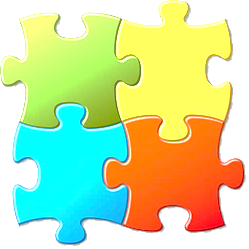 